В соответствии с Федеральным законом от 13.07.2015 N 220-ФЗ "Об организации регулярных перевозок пассажиров и багажа автомобильным транспортом и городским наземным электрическим транспортом в Российской Федерации и о внесении изменений в отдельные законодательные акты Российской Федерации",  Федеральным законом от 06.10.2003 N 131-ФЗ "Об общих принципах организации местного самоуправления в Российской Федерации", Законом ЧР от 29.12.2003 N 48 "Об организации перевозок пассажиров и багажа автомобильным транспортом и городским наземным электрическим транспортом в Чувашской Республике", Законом  ЧР от 18.10.2004 N 19 "Об организации местного самоуправления в Чувашской Республике", на основании постановления администрации Моргаушского района Чувашской Республики от 18.04.2018 № 335 «Об утверждении Документа планирования регулярных перевозок по муниципальным маршрутам регулярных перевозок в границах Моргаушского района Чувашской Республики на 2018-2020 годы», раздела 3.3. постановления администрации Моргаушского района Чувашской Республики  от 18.04.2018 №336 «Об утверждении Правил организации регулярных перевозок по муниципальным маршрутам регулярных перевозок в границах Моргаушского района Чувашской Республики», администрация Моргаушского района Чувашской Республики п о с т а н о в л я е т :Внести изменения в расписание движения автобусов по муниципальному маршруту регулярных перевозок №148 «Моргауши – Кубасы» согласно приложению к настоящему постановлению. Контроль за исполнением настоящего постановления возложить на заместителя главы администрации – начальника отдела капитального строительства и развития общественной инфраструктуры администрации Моргаушского района А.Н.Матросова.Настоящее постановление вступает в силу после его официального опубликования.Глава администрации Моргаушского района                                                                     Р.Н.Тимофеевисп. Валежникова О.А.8-835-41-62-9-31Приложениек постановлению администрации Моргаушского района Чувашской Республики от 11.09.2018 г. №989Расписаниедвижения автобусов по муниципальному маршруту регулярных перевозок №148 «Моргауши – Кубасы» Чаваш Республики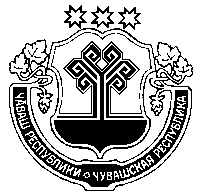 Муркаш районен 	             администрацийе                         ЙЫШАНУ                      №Муркаш яле                                                        Чувашская РеспубликаАдминистрацияМоргаушского районаПОСТАНОВЛЕНИЕ11.09.2018 г. №989 с.МоргаушиОб изменении муниципального автобусного маршрута  №148 «Моргауши – Кубасы»Рейс №1 Рейс №1 Рейс №1 Рейс №1 Наименование остановочных пунктов и линейных сооружений на маршруте Рейс №2Рейс №2Рейс №2Рейс №2Расстояние между пунктами туда/обратно, км.Время движения туда/обратно, мин.Скорость туда/обратно, км/часОтправление, час.мин.Остановка или стоянка,мин.Прибытие, час.мин.Расстояние,кмНаименование остановочных пунктов и линейных сооружений на маршруте Отправление, час.мин.Остановка или стоянка,мин.Расстояние,кмПрибытие Расстояние между пунктами туда/обратно, км.Время движения туда/обратно, мин.Скорость туда/обратно, км/час06-20---Моргауши 07-442407-4306-230,506-232,2Кирпичный завод07-400,521,807-402,23,044,006-260,506-254,0Семенькасы07-370,520,007-361,83,036,006-280,506-285,6Басурманы 07-340,518,407-341,62,048,006-300,506-296,9Оринино07-320,517,107-311,32,039,006-330,506-339,3Ландыши 07-280,514,707-282,43,048,006-350,506-3410,4Москакасы 07-260,513,607-251,12,033,006-380,506-3812,6Ивановка 07-220,511,407-222,23,044,006-430,506-4216,7Юнгапоси07-170,57,307-164,15,049,006-460,506-4619,1Нискасинский пов. 07-130,54,907-132,43,048,006-500,506-5021,7Юнга07-090,52,307-082,64,039,006-53--24Кубасы 07-052,33,046,0Рейс №3Рейс №3Рейс №3Рейс №3Наименование остановочных пунктов и линейных сооружений на маршруте Рейс №4Рейс №4Рейс №4Рейс №4Расстояние между пунктами туда/обратно, км.Время движения туда/обратно, мин.Скорость туда/обратно, км/часОтправление, час.мин.Остановка или стоянка,мин.Прибытие, час.мин.Расстояние,кмНаименование остановочных пунктов и линейных сооружений на маршруте Отправление, час.мин.Остановка или стоянка,мин.Расстояние,кмПрибытие Расстояние между пунктами туда/обратно, км.Время движения туда/обратно, мин.Скорость туда/обратно, км/час12-30---Моргауши -2414-1112-340,512-332,2Кирпичный завод14-080,521,814-082,23,044,012-370,512-374,0Семенькасы14-050,520,014-041,83,036,012-400,512-395,6Басурманы 14-020,518,414-021,62,048,012-420,512-426,9Оринино14-000,517,113-591,32,039,012-460,512-459,3Ландыши 13-560,514,713-562,43,048,012-480,512-4810,4Москакасы 13-540,513,613-531,12,033,012-520,512-5112,6Ивановка 13-500,511,413-502,23,044,012-570,512-5716,7Юнгапоси13-450,57,313-444,15,049,013-020,513-0119,1Нискасинский пов. 13-410,54,913-412,43,048,013-050,513-0521,7Юнга13-370,52,313-362,64,039,0-13-0824Кубасы 13-332,33,046,0Рейс №5Рейс №5Рейс №5Рейс №5Наименование остановочных пунктов и линейных сооружений на маршруте Рейс №6Рейс №6Рейс №6Рейс №6Расстояние между пунктами туда/обратно, км.Время движения туда/обратно, мин.Скорость туда/обратно, км/часОтправление, час.мин.Остановка или стоянка,мин.Прибытие, час.мин.Расстояние,кмНаименование остановочных пунктов и линейных сооружений на маршруте Отправление, час.мин.Остановка или стоянка,мин.Расстояние,кмПрибытие Расстояние между пунктами туда/обратно, км.Время движения туда/обратно, мин.Скорость туда/обратно, км/час17-10---Моргауши -2418-2117-140,517-132,2Кирпичный завод18-200,521,818-192,23,044,017-170,517-174,0Семенькасы18-170,520,018-171,83,036,017-200,517-195,6Басурманы 18-140,518,418-131,62,048,017-220,517-226,9Оринино18-120,517,118-121,32,039,017-260,517-259,3Ландыши 18-100,514,718-092,43,048,017-280,517-2810,4Москакасы 18-070,513,618-071,12,033,017-320,517-3112,6Ивановка 18-050,511,418-042,23,044,017-370,517-3716,7Юнгапоси18-020,57,318-024,15,049,017-420,517-4119,1Нискасинский пов. 17-570,54,917-562,43,048,017-450,517-4521,7Юнга17-540,52,317-542,64,039,0--17-4824Кубасы 17-502,33,046,0